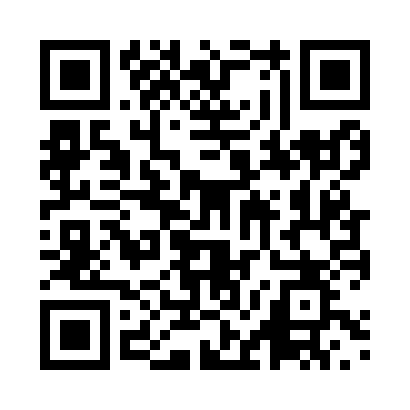 Prayer times for Angomo, CongoWed 1 May 2024 - Fri 31 May 2024High Latitude Method: NonePrayer Calculation Method: Muslim World LeagueAsar Calculation Method: ShafiPrayer times provided by https://www.salahtimes.comDateDayFajrSunriseDhuhrAsrMaghribIsha1Wed4:455:5612:003:206:037:102Thu4:455:5612:003:216:037:103Fri4:455:5611:593:216:037:104Sat4:455:5611:593:216:037:105Sun4:445:5611:593:216:037:106Mon4:445:5611:593:216:027:107Tue4:445:5611:593:216:027:108Wed4:445:5611:593:216:027:109Thu4:445:5611:593:226:027:1010Fri4:445:5611:593:226:027:1011Sat4:435:5611:593:226:027:1012Sun4:435:5611:593:226:027:1113Mon4:435:5611:593:226:027:1114Tue4:435:5611:593:226:027:1115Wed4:435:5611:593:226:027:1116Thu4:435:5611:593:236:027:1117Fri4:435:5611:593:236:027:1118Sat4:435:5611:593:236:027:1119Sun4:435:5611:593:236:027:1120Mon4:435:5611:593:236:037:1221Tue4:435:5611:593:236:037:1222Wed4:435:5611:593:246:037:1223Thu4:435:5611:593:246:037:1224Fri4:435:5612:003:246:037:1225Sat4:435:5612:003:246:037:1226Sun4:435:5612:003:246:037:1327Mon4:435:5612:003:256:037:1328Tue4:435:5712:003:256:037:1329Wed4:435:5712:003:256:037:1330Thu4:435:5712:003:256:047:1331Fri4:435:5712:003:256:047:14